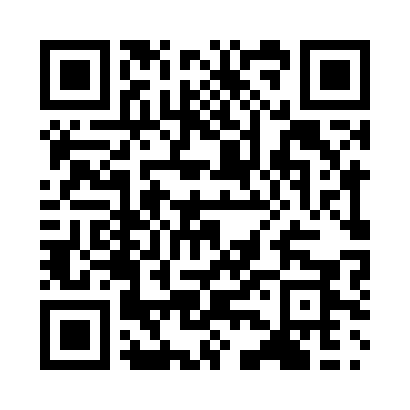 Prayer times for Balabiletsi, CongoWed 1 May 2024 - Fri 31 May 2024High Latitude Method: NonePrayer Calculation Method: Muslim World LeagueAsar Calculation Method: ShafiPrayer times provided by https://www.salahtimes.comDateDayFajrSunriseDhuhrAsrMaghribIsha1Wed4:576:0812:073:296:077:142Thu4:576:0812:073:296:077:143Fri4:566:0812:073:296:077:144Sat4:566:0812:073:296:067:145Sun4:566:0812:073:296:067:146Mon4:566:0812:073:296:067:147Tue4:566:0812:073:296:067:148Wed4:566:0812:073:296:067:149Thu4:566:0812:073:296:067:1410Fri4:566:0812:073:296:067:1411Sat4:566:0812:073:296:067:1412Sun4:566:0812:073:306:067:1413Mon4:566:0812:073:306:057:1414Tue4:566:0812:073:306:057:1415Wed4:566:0812:073:306:057:1416Thu4:566:0812:073:306:057:1417Fri4:566:0812:073:306:057:1418Sat4:566:0812:073:306:057:1419Sun4:566:0912:073:306:057:1420Mon4:566:0912:073:306:057:1421Tue4:566:0912:073:306:057:1422Wed4:566:0912:073:316:057:1423Thu4:566:0912:073:316:057:1524Fri4:566:0912:073:316:057:1525Sat4:566:0912:073:316:067:1526Sun4:566:1012:083:316:067:1527Mon4:566:1012:083:316:067:1528Tue4:566:1012:083:316:067:1529Wed4:566:1012:083:316:067:1630Thu4:566:1012:083:326:067:1631Fri4:566:1012:083:326:067:16